НАРУЧИЛАЦКЛИНИЧКИ ЦЕНТАР ВОЈВОДИНЕул. Хајдук Вељкова бр. 1, Нови Сад(www.kcv.rs)ОБАВЕШТЕЊЕ О ЗАКЉУЧЕНОМ УГОВОРУ У ПОСТУПКУ ЈАВНЕ НАБАВКЕ БРОЈ 34-18-O, партија 7Врста наручиоца: ЗДРАВСТВОВрста предмета: Опис предмета набавке, назив и ознака из општег речника набавке: Полипропиленске мрежице33140000 – медицински потрошни материјалУговорена вредност: без ПДВ-а 486.600,00 динара, односн 535.260,00 динара са ПДВ-омКритеријум за доделу уговора: економски најповољнија понудаБрој примљених понуда: 1Понуђена цена: Највиша:  486.600,00 динараНајнижа:  486.600,00 динараПонуђена цена код прихваљивих понуда:Највиша:  486.600,00 динараНајнижа:  486.600,00 динараДатум доношења одлуке о додели уговора: 19.04.2018.Датум закључења уговора: 15.05.2018.Основни подаци о добављачу:„Ecotrade BG“ д.о.о., ул. Страхињића Бана 3, НишПериод важења уговора: до дана у којем добављач у целости испоручи наручиоцу добра, односно најдуже годину дана од закључења.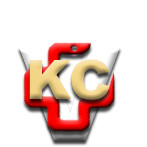 КЛИНИЧКИ ЦЕНТАР ВОЈВОДИНЕ21000 Нови Сад, Хајдук Вељка 1, Србија,телефон: + 381 21 487 22 05; 487 22 17; фаx : + 381 21 487 22 04; 487 22 16www.kcv.rs, e-mail: uprava@kcv.rs, ПИБ:101696893